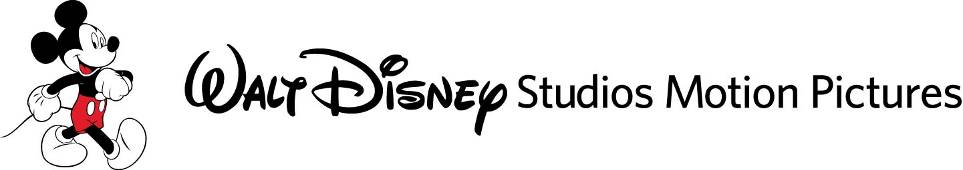 ZOOTROPOLİS: HAYVANLAR ŞEHRİ(Zootopia - Zootropolis)Gösterim Tarihi:  	10 Haziran 2016Dağıtım:	UIP FilmcilikTür: 	Animasyon Komedi MaceraYönetmenler:		Byron Howard, Rich MooreYardımcı Yönetmen:	Jared BushYapımcı:			Clark SpencerSeslendirenler: 		Ginnifer Goodwin, Jason Bateman, Idris Elba, Jenny SlateModern memelilerin yaşadığı Zootropolis adındaki metropolis, lüks Sahra Meydanı’ndan, soğuk Tundra Kasabası’na kadar birçok farklı doğal ortamın ve hayvanın birarada yaşadığı benzersiz bir şehirdir. Burası bir fil kadar büyük ya da bir arı kadar küçük olanların bile istediği her şeyi yapabileceği türden bir yerdir. İyimser Polis Memuru Judy Hopps buraya geldiğinde, büyük ve sert mizaçlı hayvanların olduğu bir yerde polis olmanın hiç de kolay olmadığını fark eder. Kendini ispatlayabilmek için, geveze ve kurnaz tilki Nick Wilde ile ortak olma pahasına önemli ve gizemli bir olayı çözmeye çalışacaktır.Disney’den “Zootropolis: Hayvanlar Şehri” Byron Howard’un (“Tangled”, “Bolt”) ve Rich Moore’un (“Wreck-It Ralph,” “The Simpsons”) yönetmenliğini, Jared Bush’ın (“Penn Zero: Part-Time Hero”) ise yardımcı yönetmenliğini yaptığı komedi-macera animasyon filmidir. Film, 10 Haziran’da vizyona giriyor. 